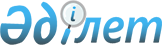 Аудандық мәслихаттың 2020 жылғы 6 қаңтардағы № 273 "2020-2022 жылдарға арналған Құмтоғай ауылдық округ бюджетін бекіту туралы" шешіміне өзгеріс енгізу туралыАқтөбе облысы Ырғыз аудандық мәслихатының 2020 жылғы 19 қарашадағы № 351 шешімі. Ақтөбе облысының Әділет департаментінде 2020 жылғы 27 қарашада № 7723 болып тіркелді
      Қазақстан Республикасының 2008 жылғы 4 желтоқсандағы Бюджет Кодексінің 9-1, 109-1 баптарына, "Қазақстан Республикасындағы жергілікті мемлекеттік басқару және өзін-өзі басқару туралы" Қазақстан Республикасының 2001 жылғы 23 қаңтардағы Заңының 6 бабына сәйкес, Ырғыз аудандық мәслихаты ШЕШІМ ҚАБЫЛДАДЫ:
      1. Аудандық мәслихаттың 2020 жылғы 6 қаңтардағы № 273 "2020-2022 жылдарға арналған Құмтоғай ауылдық округ бюджетін бекіту туралы" (нормативтік құқықтық актілердің мемлекеттік тіркеу Тізілімінде № 6734 тіркелген, 2020 жылғы 23 қаңтардағы Қазақстан Республикасы нормативтік құқықтық актілерінің эталондық бақылау банкінде электрондық түрде жарияланған) шешіміне мынадай өзгеріс енгізілсін:
      Көрсетілген шешімнің 1 қосымшасы осы шешімнің қосымшасына сәйкес жаңа редакцияда жазылсын.
      2. "Ырғыз аудандық мәслихатының аппараты" мемлекеттік мекемесі заңнамада белгіленген тәртіппен осы шешімді Ақтөбе облысының Әділет департаментінде мемлекеттік тіркеуді қамтамасыз етсін.
      3. Осы шешім 2020 жылғы 1 қаңтардан бастап қолданысқа енгізіледі. 2020 жылға арналған Құмтоғай ауылдық округ бюджеті
					© 2012. Қазақстан Республикасы Әділет министрлігінің «Қазақстан Республикасының Заңнама және құқықтық ақпарат институты» ШЖҚ РМК
				
      Ырғыз аудандық 
мәслихаты сессиясының төрағасы 

М. Турымов

      Ырғыз аудандық 
мәслихатының хатшысы 

К. Қосаяқов
Аудандық мәслихаттың 2020 жылғы 19 қарашадағы № 351 шешіміне қосымшаАудандық мәслихаттың 2020 жылғы 6 қаңтардағы № 273 шешіміне 1 қосымша
Санаты
Санаты
Санаты
Санаты
Сомасы 
(мың теңге)
Сыныбы
Сыныбы
Сыныбы
Сомасы 
(мың теңге)
Ішкі сыныбы
Ішкі сыныбы
Сомасы 
(мың теңге)
Атауы
Сомасы 
(мың теңге)
1
2
3
4
5
І. Кірістер
53 707
1
Салықтық түсімдер
1 909
01
Табыс салығы
320
2
Жеке табыс салығы
320
04
Меншiкке салынатын салықтар
1 589
1
Мүлiкке салынатын салықтар
22
3
Жер салығы
46
4
Көлiк құралдарына салынатын салық
1 521
2
Салықтық емес түсiмдер
20
06
Басқа да салықтық емес түсiмдер
20
1
Басқа да салықтық емес түсiмдер
20
4
Трансферттердің түсімдері
51 778
02
Мемлекеттiк басқарудың жоғары тұрған органдарынан түсетiн трансферттер
51 778
3
Аудандардың (облыстық маңызы бар қаланың) бюджетінен трансферттер
51 778
Функционалдық топ
Функционалдық топ
Функционалдық топ
Функционалдық топ
Функционалдық топ
Сомасы 
(мың теңге)
Кіші функция
Кіші функция
Кіші функция
Кіші функция
Сомасы 
(мың теңге)
Бюджеттік бағдарламалардың әкімшісі
Бюджеттік бағдарламалардың әкімшісі
Бюджеттік бағдарламалардың әкімшісі
Сомасы 
(мың теңге)
Бағдарлама
Бағдарлама
Сомасы 
(мың теңге)
Атауы
Сомасы 
(мың теңге)
1
2
3
4
5
6
ІІ Шығындар
53 707
01
Жалпы сипаттағы мемлекеттiк қызметтер
19 005
1
Мемлекеттiк басқарудың жалпы функцияларын орындайтын өкiлдi, атқарушы және басқа органдар
19 005
124
Аудандық маңызы бар қала, ауыл, кент, ауылдық округ әкімінің аппараты
19 005
001
Аудандық маңызы бар қала, ауыл, кент, ауылдық округ әкімінің қызметін қамтамасыз ету жөніндегі қызметтер
18 395
022
Мемлекеттік органның күрделі шығыстары
610
04
Бiлiм беру
30 788
1
Мектепке дейiнгi тәрбие және оқыту
307 88
124
Аудандық маңызы бар қала, ауыл, кент, ауылдық округ әкімінің аппараты
30 788
041
Мектепке дейінгі білім беру ұйымдарында мемлекеттік білім беру тапсырысын іске асыру
30 788
07
Тұрғын үй-коммуналдық шаруашылық
3914
3
Елді мекендерді көркейту
3914
124
Аудандық маңызы бар қала, ауыл, кент, ауылдық округ әкімінің аппараты
3914
008
Елді мекендердегі көшелерді жарықтандыру
869
009
Елді мекендердің санитариясын қамтамасыз ету
440
011
Елді мекендерді абаттандыру мен көгалдандыру
2605
ІІІ.Таза бюджеттік кредиттеу
0
Бюджеттік кредиттер
0
ІV. Қаржы активтерімен жасалатын операциялар бойынша сальдо
0
Қаржы активтерін сатып алу
0
V. Бюджет тапшылығы
0
VI. Бюджет тапшылығын қаржыландыру (профицитін пайдалану)
0